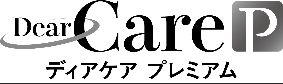 動画視聴報告書動画視聴報告書名前・所属　　　　　　　　　　　　　　・視聴終了日　　　　　　年　　　　月　　　　日テーマ焦らず！ あわてず！高齢者施設・在宅での緊急時対応～急性症状編～視聴動画　1.めまいへの対応　2.手足のしびれや脱力への対応　3.意識障害を伴う患者さんの嘔吐への対応　4.過換気症候群への対応  5.鼻出血への対応学んだこと実践してみようと思うこと